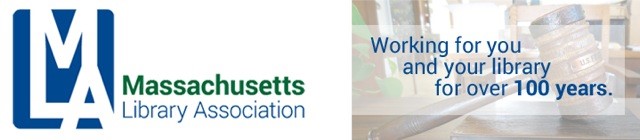 ADMINISTRATIVE BOARD MEETINGSEPTEMBER 9, 2016CONFERENCE CALL, 10 AMAttending: Nanci Milone-Hill, Eric Poulin, Nora Blake, Alex Lent, Jennifer PikeCall to orderNanci Milone-Hill 10:06amApproval of minutes of July 8, 2016 meetingMotion to approve: Eric Poulin.  Second, Alex Lent.  All approved.Treasurer’s report Jennifer reported that conference just about broke even.The Finance Committee will meet after the October Executive Board meeting.Jennifer would like a schedule for what she should be reporting on and when the reports should be made.  Nanci mentioned that she is working with Krista MacLeod and Ellen Rainville on a master calendar for the organization – they are trying to get past presidents together to share their historical knowledge.Jennifer and Nanci also discussed that the people with administrative access to Wild Apricot also needs to be updated.ACTION: Nanci will set up a meeting of interested people to work on updating the MLA Board Handbook.Eric moved to accept the Treasurer’s report.  Nora seconded.  All approved.Reviews of Jennifer Zolkos and Kristen CollinsNanci noted that both of the Association employees are in need of a review and that one employee has requested a raise.Eric has documents from previous reviews and will share these with Nanci and the Administrative Board.Discussion ensued as to whether the Association should have contracts with employees or a letter of agreement and whether there are job descriptions for employees.MOTION: The Administrative Board will refrain from altering employee salaries until they are able to implement a review and step increase process.  Nora moved.  Eric seconded.  All approved.ACTION: Eric will provide documents from previous employee reviews to Nanci and Administrative Board.ACTION: Jennifer and Eric will research what MLA currently has in place with employees in terms of contract or letters of agreements.President’s ReportEric and Alex have the retreat agenda set and it looks like the session will be productive.Nanci would really like the organization to investigate some other kind of tool to allow boards and committees to share documents and information – Wild Apricot does not work well for this.  Jennifer Zolkos can setup Google Docs for everyone but will this be best?Nanci would like to attend at least one meeting of every committee and section.  She reported attending the Reference & User Services and Legislative Committee meetings so far.Eric reported that he is working on setting up a meeting with Governor Baker’s Western Office leader, Knapick.The Library Champion Award winner will be Katheleen O’Connor Ives.Vice President’s ReportAlex has a conference call setup with Deputy Chief of Staff D’Arbeloff from Governor Baker’s office to talk about great things going on at libraries around the state.Nominating Committee ReportIt was noted that we should strive to have a slate with competition for each office we have elections for.ACTION: Eric will put out a call for self-nominations via email lists.New BusinessNoneAdjournMeeting adjourned at 10:45am.